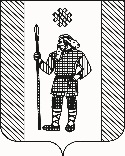 п о с т а н о в л е н и еадминистрации ошибского сельского поселенияКУДЫМКАРСКОГО МУНИЦИПАЛЬНОГО РАЙОНАПЕРМСКОГО КРАЯ19.03.2018										 № 49Об утверждении Программы оптимизации расходов и Плана мероприятий по увеличению налоговых и неналоговых доходов бюджета Ошибского сельского поселения на 2018 – 2020 годыВ целях принятия мер по финансовому оздоровлению бюджета Ошибского сельского поселения Кудымкарского муниципального района администрация Ошибского сельского поселения Кудымкарского муниципального районаПОСТАНОВЛЯЕТ:1. Утвердить Программу оптимизации расходов бюджета Ошибского сельского поселения Кудымкарского муниципального района на 2018 – 2020 годы (далее по тексту - Программа).2. Утвердить План мероприятий по увеличению налоговых и неналоговых доходов бюджета Ошибского сельского поселения Кудымкарского муниципального района на 2018 – 2020 годы (далее – План мероприятий). 3. Финансовый отдел  администрации Ошибского сельского поселения Кудымкарского муниципального района ежегодно до 1 марта года, следующего за отчетным периодом, осуществляет оценку реализации Программы и Плана мероприятий в соответствии с установленной настоящей Программой методикой оценки реализации Программы.4. Настоящее постановление вступает в силу с момента обнародования.5. Обнародовать настоящее постановление в порядке, установленном Уставом Ошибского сельского поселения.6. Контроль за исполнение настоящего постановления оставляю за     собой.Глава поселения - глава администрации					   Л.С. ПетровПриложение 1к постановлению администрации Ошибского сельского поселенияот 19.03.2018 №49Программа оптимизации расходов бюджета Ошибского сельского поселения Кудымкарского муниципального района на 2018 – 2020 годы Раздел 1. Общие положения1.1. Настоящая Программа оптимизации расходов бюджета Ошибского сельского поселения  Кудымкарского муниципального района на 2018 – 2020 годы (далее по тексту - Программа) разработана в соответствии с Федеральным законом от 06 октября 2003г. № 131-ФЗ «Об общих принципах организации местного самоуправления в Российской Федерации», распоряжением Правительства Пермского края от 11.06.2015 N 181-рп «Об утверждении Плана мероприятий по оздоровлению государственных финансов Пермского края на период до 2034 года».1.2. Программа разработаны в целях формирования бюджетной политики Ошибского сельского поселения, ориентированной на создание условий для эффективного управления муниципальными финансами, укрепление устойчивости бюджетной системы и социально-экономическое развитие Ошибского сельского поселения в финансовой и бюджетной сферах.1.3. Программа определяет основные направления деятельности органов местного самоуправления поселения в сфере оптимизации расходов бюджетов Ошибского сельского поселения, ограничения бюджетного дефицита, погашения просроченных расходных обязательств и социально-экономического развития поселения в финансовой и бюджетной сферах на период до 2020 года.Раздел II. Цели и задачи программы2.1. Цель Программы - улучшение состояния бюджетной системы, оздоровление муниципальных финансов и социально-экономическое развитие Ошибского сельского поселения в финансовой и бюджетной сферах.2.2. Достижение поставленной цели будет осуществляться посредством решения следующих задач Программы:2.2.1. оптимизация расходов на муниципальное управление;2.2.2. оптимизация расходов на содержание бюджетной сети, а также численности работников бюджетной сферы;2.2.3. совершенствование системы закупок для муниципальных нужд;2.2.4. повышение эффективности процессов прогнозирования и исполнения бюджета Ошибского сельского поселения;2.2.5. сокращение дебиторской и кредиторской задолженности.Раздел III. Мероприятия программы3.1. Мероприятия Программы предусматривают систему мер органов местного самоуправления поселения по улучшению состояния бюджетной системы, оздоровлению муниципальных финансов и социально-экономическому развитию Ошибского сельского поселения в финансовой и бюджетной сферах.3.2. Реализация мероприятий Программы осуществляется по следующим направлениям:оптимизация расходов бюджета Ошибского сельского поселенияпогашение просроченных расходных обязательств (бюджетных обязательств);получение бюджетного эффекта при исполнении Федерального закона от 5 апреля 2013 года №44-ФЗ «О контрактной системе в сфере закупок товаров, работ, услуг для обеспечения государственных и муниципальных нужд»;оздоровление муниципальных финансов Ошибского сельского поселения;3.3. План мероприятий по реализации Программы приведен в приложении 1 к Программе.Раздел IV. Механизм реализации Программы, контроль за ходом ее реализации4.1. Координатор Программы - Финансовый отдел администрации Ошибского сельского поселения (далее - координатор программы или финансовый отдел). Ответственные исполнители администрация Ошибского сельского поселения, казенные учреждения, реализующие мероприятия Программы.4.2. Управление реализацией Программы и контроль за ходом реализации Программы осуществляет координатор Программы.4.3. Координатор Программы в рамках осуществления координации выполнения и контроля за реализацией мероприятий Программы обеспечивает выполнение следующих мероприятий:- разрабатывает и согласовывает в установленном порядке проекты нормативных правовых актов, необходимых для выполнения Программы;- осуществляет мониторинг и оценку хода реализации Программы;- вносит необходимые изменения в Программу;- организует размещение на официальном сайте Ошибского сельского поселения текста Программы, а также информации о ходе реализации Программы.4.4. Ответственные исполнители Программы:- разрабатывают и согласовывают в установленном порядке проекты нормативных правовых актов, необходимых для выполнения мероприятий Программы;- принимают меры по минимизации рисков, связанных с реализацией Программы;- представляют координатору Программы отчет о ходе реализации Про-граммы и иные запрашиваемые документы, необходимые для мониторинга и оценки хода реализации Программы.Раздел V. Ожидаемые результаты реализации программы5.1. Реализация Программы позволит:- оздоровить муниципальные финансы Ошибского сельского поселения;- создать устойчивость бюджетной системы Ошибского сельского поселения;- повысить качество управления муниципальными финансами, обеспечить эффективность и результативность бюджетных расходов;- улучшить показатели социально-экономического состояния поселения в финансовой и бюджетной сферах.Раздел IV. Риски реализации Программы6.1. Риски реализации Программы обусловлены возникновением ряда внешних и внутренних факторов, влияющих на функционирование бюджетной системы Ошибского сельского поселения в условиях финансовой и экономической нестабильности.6.2. Можно выделить следующие группы рисков, связанные с реализацией Программы:- экономические риски- риски, обусловленные неблагоприятными изменениями основных макроэкономических показателей Ошибского сельского поселения, включая ухудшение параметров внешнеэкономической конъюнктуры и другие ключевые экономические факторы.- финансовые риски- риски невыполнения расходных обязательств Ошибского сельского поселения в полной мере или в установленный срок.- правовые риски- риски, связанные с изменением подходов к реализации бюджетно-финансовой политики на федеральном, региональном уровне и с изменением бюджетного и налогового законодательства Российской Федерации.- организационные риски- риски, связанные с недостаточной мотивации органов местного самоуправления к эффективному исполнению мероприятий Программы.6.3. Ряд последствий и рисков для бюджетной системы Ошибского сельского поселения, которые могут привести к снижению планируемого бюджетного эффекта от реализации предусмотренных Программой мероприятий, и механизмы их профилактики приведены в таблице 1.Таблица 1Рискидля бюджетной системы Ошибского сельского поселенияРаздел VII. Оценка реализации Программы7.1. Оценка реализации Программы представляет собой механизм контроля за исполнением плана мероприятий по реализации Программы.7.2.	Оценка эффективности реализации программы за отчетный период проводится в соответствии со следующими критериями:- достижение цели и выполнение задач программы;- достижение запланированных результатов в рамках конкретных задач, степень соответствия установленных и достигнутых целевых индикаторов согласно приложению 2 к настоящей Программе и иных показателей, характеризующих достижение запланированных результатов;- выполнение плана мероприятий по реализации Программы;- оценка деятельности ответственных исполнителей, ответственных за реализацию мероприятий Программы по курируемым направлениям и за достижение отдельных целевых показателей Программы.7.3.	Оценка достижения цели и выполнения задач проводится путём сравнения плановых (целевых) и фактических значений индикаторов раздельно для индикаторов цели и задач программы.При этом итоговая оценка достижения цели рассчитывается, как среднее арифметическое (сумма чисел, деленная на их количество) отношений фактически достигнутых значений индикаторов цели к их целевым (плановым) значениям, умноженное на 100. В случае недостижения значения одного или нескольких индикаторов цели, при итоговой оценке достижения цели программы, значения иных индикаторов по которым целевые значения перевыполнены, приравниваются к 100%.Итоговая оценка выполнения задач проводится аналогично на основе индикаторов выполнения задач Программы, по каждой из поставленных задач.Результаты ежегодной оценки достижения цели и выполнения задач используются для уточнения цели Программы и перечня задач в случае продолжения (переработки) Программы в следующем году.7.4.	Оценка достижения запланированных результатов проводится путём сравнения плановых (целевых) и фактических значений индикаторов результатов. При этом оценка может производиться как по всей совокупности индикаторов, так и по ключевым индикаторам, определённым для оценки достижения результатов по конкретным задачам.При этом итоговая оценка достижения запланированных результатов рассчитывается, как среднее арифметическое (сумма чисел, деленная на их количество) отношений фактически достигнутых значений индикаторов результатов к их целевым (плановым) значениям, умноженное на 100. В случае недостижения значения одного или нескольких индикаторов результатов, при итоговой оценке, значения иных индикаторов по которым целевые значения перевыполнены, приравниваются к 100%.В случае определения ключевых индикаторов итоговая оценка достижения запланированных результатов производится аналогичным образом, но по совокупности ключевых индикаторов каждой задачи. Итоговая оценка может формироваться как среднее арифметическое по всей совокупности задач, однако целесообразно оценивать выполнение мероприятий по каждой из задач в отдельности (на уровне мероприятий, в %%), с определением доли полностью достигнутых и недостигнутых результатов (с комментариями ответственных исполнителей и объяснением причин недостижения результатов).В случае несопоставимости масштабов и значимости результатов и требований к результатам может быть рекомендована средневзвешенная оценка по каждой задаче.Результаты ежегодной оценки запланированных результатов используются для уточнения перечня задач, но прежде всего – структуры задач на уровне мероприятий в случае продолжения (переработки) Программы в следующем году. По результатам оценки по каждому из невыполненных мероприятий с учётом оценки эффективности расходов на реализацию программы (см. ниже) и комментариев и объяснений ответственных исполнителей принимается решение о его продолжении, досрочном прекращении или корректировке, а также принимается решение о начале реализации новых мероприятий. 7.5.	Оценка выполнения плана мероприятий по реализации Программы, производится путём сравнения плановых и фактических календарных сроков выполнения мероприятий программы, при этом выявляется наличие отклонений фактических сроков от плановых (с комментариями ответственных исполнителей и объяснением причин отклонения сроков).Оценка выполнения плана мероприятий используется в дальнейшем при оценке деятельности ответственных исполнителей.7.6.	Оценка эффективности расходов на реализацию Программы может включать оценку бюджетного эффекта от реализации мероприятий, в том числе по отраслям, а также оценку эффективности осуществляемых расходов (достижение целевых показателей при наименьших затратах).7.7.	Оценка деятельности ответственных исполнителей, ответственных за реализацию мероприятий Программы по курируемым направлениям и за достижение отдельных целевых показателей Программы производится с точки зрения организации процесса управления, обеспеченности программы необходимыми ресурсами и инструментами управления, качества управления рисками.7.8. Выполнение мероприятий осуществляют  ответственные исполнители Программы в пределах бюджетных ассигнований бюджета поселения на соответствующий год. Ответственные исполнители ежеквартально, не позднее 10числа месяца, следующего за отчетным кварталом, представляют в Финансовый отдел  администрации Ошибского сельского поселения Кудымкарского муниципального района информацию о реализации мероприятий Программы и объеме полученного бюджетного эффекта по форме согласно приложению 3 к настоящей Программе.7.9. Результативность и эффективность выполнения мероприятий Программы рассчитывается финансовым отделом администрации Ошибского сельского поселения Кудымкарского муниципального района ежегодно до 1 марта года, следующего за отчетным, и определяется как степень достижения целевых показателей (индикаторов), по формуле:R = i/n * 100%.где:R - значение показателя эффективности реализации Программы (доля достигнутых целевых показателей (индикаторов) к общему количеству показателей (индикаторов) за отчетный год), %;i - количество достигнутых целевых показателей (индикаторов), ед.;n - общее количество целевых показателей (индикаторов), ед.Критерии оценки реализации Программы приведены в таблице 2.Таблица 2Критерии оценки реализации ПрограммыПриложение 1к Программе оптимизации расходов бюджета Ошибского сельского поселения  Кудымкарского муниципального района на 2018 – 2020 годы, утвержденной постановлением администрации Ошибского сельского поселенияот 19.03.2018 №49 Мероприятия по оптимизации расходов бюджета Ошибского сельского поселения Кудымкарского муниципального района на 2018 – 2020 годы Приложение 2к Программе оптимизации расходов бюджета Ошибского сельского поселения  Кудымкарского муниципального района на 2018 – 2020 годы, утвержденной постановлением администрации Ошибского сельского поселенияот 19.03.2018 № 49 Целевые индикаторы реализации Программы оптимизации расходов бюджета Ошибского сельского поселения  Кудымкарского муниципального района на 2018 – 2020 годы Приложение 3к Программе оптимизации расходов бюджета Ошибского сельского поселения  Кудымкарского муниципального района на 2018 – 2020 годы, утвержденной постановлением администрации Ошибского сельского поселенияот 19.03.2018 №49  Информацияо реализации мероприятий оптимизации расходов бюджета Ошибского сельского поселения Кудымкарского муниципального районаи объеме полученного бюджетного эффектаза ____________________ 20__ годапо ________________________________________________________(наименование органа местного самоуправления, ГРБС)УТВЕРЖДЕНпостановлением администрации Ошибского сельского поселенияот 19.03.2018 №49 План мероприятий по увеличению налоговых и неналоговых доходов бюджета Ошибского сельского поселения Кудымкарского муниципального района на 2018 – 2020 годы Риски, связанные с реализации ПрограммыМеханизм профилактики рисковЭкономические рискиЭкономические рискиНевыполнение плана по собственным доходам. Превышение прогнозируемого уровня инфляции, рост цен и тарифов на товары и услугиУмеренное сдерживание индексации объемов финансирования расходных обязательствФинансовые рискиФинансовые рискиСокращение межбюджетных трансфертов из краевого и районного бюджета.Активное участие в привлечении средств краевого и районного бюджетов с одновременным снижением бюджетной нагрузки на местный бюджет в части доли софинансирования расходных обязательствУхудшение макроэномической ситуацииРеализация мероприятий по мобилизации доходов в бюджет Ошибского сельского поселения, оптимизация бюджетных расходов, уточнение бюджета Ошибского сельского поселения на соответствующий периодПравовые рискиПравовые рискиПринятие новых нормативных правовых актов федерального и краевого уровня, предусматривающих изменение баланса полномочий и (или) финансовых потоков между уровнями бюджетовОперативное реагирование на изменения федерального и краевого законодательства, включая проектную стадиюИзменение федерального, краевого законодательства, уменьшающие доходы и (или) увеличивающие расходы бюджета поселенияРазработка предложений по внесению изменений в законодательство в сфере бюджетных правоотношений за период реализации ПрограммыОрганизационные рискиОрганизационные рискиНекачественное и (или) несвоевременное исполнение мероприятий Программы Повышение ответственности и результативности деятельности органов местного самоуправления, руководителей подведомственных учреждений. Применение мер ответственности к руководителям  Неэффективное использование бюджетных средствВыполнение плана по повышению эффективности использования бюджетных средств Ошибского сельского поселенияНевыполнение расходных обязательств Ошибского сельского поселения по финансовому обеспечению первоочередных расходовФормирование бюджета Ошибского сельского поселения исходя из консервативного сценария социально-экономического развития поселения.Значение показателя эффективностиреализации Программы (R)Оценка реализации Программыболее 90%высокаяот 70% до 90%средняяменее 70%низкая№ ппНаименование мероприятияСпособы реализации мероприятийОтветственные исполнителиСрок реализацииЦелевой показательЕдиница измеренияЗначение целевого показателяЗначение целевого показателяЗначение целевого показателя№ ппНаименование мероприятияСпособы реализации мероприятийОтветственные исполнителиСрок реализацииЦелевой показательЕдиница измерения2018 год2019 год2020 год1. Мероприятия по оптимизации расходов бюджета  Ошибского сельского поселения Кудымкарского муниципального района1. Мероприятия по оптимизации расходов бюджета  Ошибского сельского поселения Кудымкарского муниципального района1. Мероприятия по оптимизации расходов бюджета  Ошибского сельского поселения Кудымкарского муниципального района1. Мероприятия по оптимизации расходов бюджета  Ошибского сельского поселения Кудымкарского муниципального района1. Мероприятия по оптимизации расходов бюджета  Ошибского сельского поселения Кудымкарского муниципального района1. Мероприятия по оптимизации расходов бюджета  Ошибского сельского поселения Кудымкарского муниципального района1. Мероприятия по оптимизации расходов бюджета  Ошибского сельского поселения Кудымкарского муниципального района1. Мероприятия по оптимизации расходов бюджета  Ошибского сельского поселения Кудымкарского муниципального района1. Мероприятия по оптимизации расходов бюджета  Ошибского сельского поселения Кудымкарского муниципального района1. Мероприятия по оптимизации расходов бюджета  Ошибского сельского поселения Кудымкарского муниципального района1.1. Оптимизация расходов на муниципальное управление1.1. Оптимизация расходов на муниципальное управление1.1. Оптимизация расходов на муниципальное управление1.1. Оптимизация расходов на муниципальное управление1.1. Оптимизация расходов на муниципальное управление1.1. Оптимизация расходов на муниципальное управление1.1. Оптимизация расходов на муниципальное управление1.1. Оптимизация расходов на муниципальное управление1.1.1Недопущение увеличения утвержденной численности органов местного самоуправления, за исключением случаев, предусмотренных законодательством Российской Федерации, Пермского края и нормативными правовыми Ошибского сельского поселенияАналитическая запискаАдминистрация Ошибского сельского поселения;Финансовый отдел администрации ошибского сельского поселения;ежегодноПредельная численность органов местного самоуправления на 31.12.2017 года (за счет средств бюджета поселения)единиц14,014,014,01.1.2Повышение эффективности использования имущества, находящегося в муниципальной собственности, в целях организации деятельности органов местного самоуправленияВыявление муниципального имущества, подлежащего приватизации, в целях включения его в план приватизацииВедущий специалист по имущественным и земельным отношениямежегодноБюджетный эффектТыс.руб.дадада1.1.3Не превышать установленные Правительством Пермского края нормативы формирования расходов на оплату труда депутатов, выборных должностных лиц местного самоуправления, осуществляющих свои полномочия на постоянной основе, муниципальных служащих и нормативы формирования расходов на содержание органов местного самоуправления в случаях, установленных бюджетным законодательством Российской ФедерацииАналитическая запискаАдминистрация Ошибского сельского поселения;Финансовый отдел администрации ошибского сельского поселения;ежегодноНорматив формирования расходов на оплату труда депутатов, выборных должностных лиц местного самоуправления, осуществляющих свои полномочия на постоянной основе, муниципальных служащих и содержание органов местного самоуправления муниципальных образований Пермского края/формирования расходов на содержание органов местного самоуправления муниципальных образований Пермского краяТыс.руб.4884,0473593,681/1290,3663593,681/1290,3661.1.4Утверждение решением о бюджете Ошибского сельского поселения на очередной финансовый год и плановый период нормы, устанавливающей запрет на принятие руководителями органов местного самоуправления решений, приводящих к увеличению численности работниковорганов местного самоуправления, за исключением случаев принятия решений о наделении органов местного самоуправления дополнительнымиполномочиями, требующимиувеличения штатной численности.Аналитическая запискаФинансовый отдел администрации Ошибского сельского поселения ежегодноУтверждена норма о запретеДа/нетДа дада1.1.5Перевод должностей муниципальной службы в штатные единицы муниципальных учреждений, в том числе путем передачи исполнения отдельных функций от органов местного самоуправления подведомственным муниципальным казенным учреждениям.Аналитическая запискаАдминистрация Ошибского сельского поселения2019-2020Бюджетный эффектединиц-дада1.1.6Перевод штатных единиц, связанных с исполнением обеспечивающих функций органов местного самоуправления, в категорию «обеспечивающие специалисты», не относящихся к должностям муниципальной службы.Аналитическая запискаАдминистрация Ошибского сельского поселения2019- 2020Бюджетный эффектединиц-дада1.1.7Осуществить оптимизацию расходов на содержание органов местного самоуправленияАналитическая запискаОрганы местного самоуправления2019-2020Бюджетный эффектединиц-дада1.1.8При формировании расходов на оплату труда работников органов местного самоуправления установить:1.1.8.1систему критериев и показателей эффективности деятельности учреждений и работников в учреждениях, где они в настоящее время отсутствуют, устанавливать стимулирующие выплаты только с учетом показателей эффективности деятельности учреждений и работников;Аналитическая запискаОрганы местного самоуправления2019-2020Бюджетный эффектединиц-дада1.1.8.2определить оптимальное соотношение гарантированной части заработной платы и стимулирующих надбавок;Аналитическая запискаОрганы местного самоуправления2019-2020Бюджетный эффектединиц-дада1.1.8.3обеспечить дифференциацию оплаты труда основного и прочего персонала, оптимизацию расходов на административно-управленческий и вспомогательный персонал с учетом предельной доли расходов на оплату их труда в фонде оплаты труда учрежденияАналитическая запискаОрганы местного самоуправления2019-2020Бюджетный эффектединиц-дада1.1.9Обеспечить снижение расходов на ФОТ муниципальных служащих органов местного самоуправления района на 5 % Аналитическая запискаОрганы местного самоуправления2019-2020Бюджетный эффектединиц-дада1.1.10Обеспечить отсутствие решений о повышении оплаты труда муниципальных служащих сверх темпов и сроков, предусмотренных законом о бюджете Пермского краяАналитическая запискаОрганы местного самоуправленияежегодноБюджетный эффектединицдадада1.2. Оптимизация расходов на содержание бюджетной сети, а также численности работников бюджетной сферы1.2. Оптимизация расходов на содержание бюджетной сети, а также численности работников бюджетной сферы1.2. Оптимизация расходов на содержание бюджетной сети, а также численности работников бюджетной сферы1.2. Оптимизация расходов на содержание бюджетной сети, а также численности работников бюджетной сферы1.2. Оптимизация расходов на содержание бюджетной сети, а также численности работников бюджетной сферы1.2. Оптимизация расходов на содержание бюджетной сети, а также численности работников бюджетной сферы1.2. Оптимизация расходов на содержание бюджетной сети, а также численности работников бюджетной сферы1.2. Оптимизация расходов на содержание бюджетной сети, а также численности работников бюджетной сферы1.2.1 Непревышение значений целевыхпоказателей заработной платы, установленных в планах мероприятий ("дорожных картах") изменений в отраслях социальнойсферы, направленных на повышение эффективности образования и науки, культуры, в части использования показателя среднемесячного дохода от трудовой деятельности и обеспечения уровня номинальной заработной платы в среднем по отдельным категориям работников бюджетной сферы в размерах, определенных графикамидостижения целевых показателей,установленных Указами Президента Российской ФедерацииМониторинг выполнения «дорожных карт», аналитическая информация по результатам мониторингаМКУ «Ошибский СКДЦ»ежегодноНепревышение значений целевыхпоказателей, выполнение Указов Президента Российской ФедерацииРуб.дадада1.2.2Достижение целевых показателей по повышению оплаты труда работников бюджетной сферы в соответствии с указами Президента Российской ФедерацииМониторингМКУ «Ошибский СКДЦ»ежеквартальноВыполнение указов Президента Российской ФедерацииРуб.дадада1.2.3Анализ нагрузки на бюджетную сеть (контингент, количество бюджетных учреждений, количество персонала, используемые фонды, объемы и качество предоставляемых муниципальных услуг в разрезе бюджетных учреждений)Аналитическая информацияГРБСежегодноБюджетный эффектТы.руб.дадада1.2.4Усиление контроля за эффективностью деятельности муниципальных учреждений Мониторинг деятельностиГРБС, Финансовое управление администрации Кудымкарского муниципального районаежегодноБюджетный эффектТыс.руб.дадада1.2.5Оптимизация сети муниципальных учреждений в бюджетной сфере путем их ликвидации или преобразования в иную организационно-правовую формуАналитическая информацияОрганы местного самоуправленияежегодноБюджетный эффектТыс.руб.дадада1.2.6Разработка и утверждение программ реорганизации бюджетной сети (по отраслям), в том числе укрупнения или присоединения организаций, передачи оказания муниципальных услуг негосударственным организациямПроект муниципального акта Органы местного самоуправленияежегодноБюджетный эффектТыс.руб.дадада1.2.7Реализация программ реорганизации бюджетной сетиАналитическая информацияОрганы местного самоуправленияежегодноБюджетный эффектТыс.руб.дадада1.2.8Реализация мероприятий по энергосбережениюАналитическая запискаОрганы местного самоуправленияежегодноБюджетныйэффектТыс.руб.дадада1.2.9При формировании расходов на оплату труда работников муниципальных учреждений установить:1.2.9.1систему критериев и показателей эффективности деятельности учреждений и работников в учреждениях, где они в настоящее время отсутствуют, устанавливать стимулирующие выплаты только с учетом показателей эффективности деятельности учреждений и работников;Проекты муниципальных правовых актовОрганы местного самоуправленияС 2019 годаБюджетный эффектТыс.руб-дада1.2.9.2определить оптимальное соотношение гарантированной части заработной платы и стимулирующих надбавок;Проекты муниципальных правовых актовОрганы местного самоуправленияС 2019 годаБюджетный эффектТыс.руб-дада1.2.10.3обеспечить дифференциацию оплаты труда основного и прочего персонала, оптимизацию расходов на административно-управленческий и вспомогательный персонал с учетом предельной доли расходов на оплату их труда в фонде оплаты труда учреждения.Проекты муниципальных правовых актовОрганы местного самоуправленияС 2019 годаБюджетный эффектТыс.руб-дада1.3. Совершенствование системы закупок для муниципальных нужд1.3. Совершенствование системы закупок для муниципальных нужд1.3. Совершенствование системы закупок для муниципальных нужд1.3. Совершенствование системы закупок для муниципальных нужд1.3. Совершенствование системы закупок для муниципальных нужд1.3. Совершенствование системы закупок для муниципальных нужд1.3. Совершенствование системы закупок для муниципальных нужд1.3. Совершенствование системы закупок для муниципальных нужд1.3. Совершенствование системы закупок для муниципальных нужд1.3.1Оптимизация расходов, направленных на прочую закупку товаров, работ и услуг для обеспечения муниципальных нужд (за счет средств бюджета)Аналитическая информацияОрганы местного самоуправленияежегодноБюджетныйэффектТыс.руб.дадада1.3.2Обеспечить соблюдение нормативных затрат на обеспечение функций органов местного самоуправления, включая их подведомственные муниципальные казенные учрежденияАналитическая информацияОрганы местного самоуправленияежегодноСоблюдение нормативовРуб.дадада1.3.3Оптимизация расходов на укрепление материально-технической базы казенных учрежденийАналитическая информацияГРБС ежегодноУстановление нормативовРуб.Да Да да1.3.4Контроль обоснованности закупок, начальных (максимальных) цен контрактов, комплектности приобретаемого товара, его технических характеристикАналитическая записка Финансовое управление администрации Кудымкарского муниципального районаежеквартальноОтсутствие нарушенийединицдадада1.4. Оптимизация инвестиционных расходов1.4. Оптимизация инвестиционных расходов1.4. Оптимизация инвестиционных расходов1.4. Оптимизация инвестиционных расходов1.4. Оптимизация инвестиционных расходов1.4. Оптимизация инвестиционных расходов1.4. Оптимизация инвестиционных расходов1.4. Оптимизация инвестиционных расходов1.4. Оптимизация инвестиционных расходов1.4. Оптимизация инвестиционных расходов1.4.1Оптимизация расходов направленных на закупку товаров, работ, услуг в целях капитального ремонта муниципального имуществаАналитическая записка ГРБСежегодноБюджетный эффектТыс.руб.дадада1.4.2Провести оценку эффективности расходов капитального характера Аналитическая записка Финансовый отдел администрации Ошибского сельского поселенияДо 01.05 ежегодноБюджетный эффектТыс.руб.дадада1.4.3Предусматривать капитальные вложения только в объекты с высокой степенью готовности, взвешенно подходить к участию в государственных программах Пермского края, учитывая возможности по обеспечению обязательного объема финансирования, проводить анализ целесообразности завершения ранее начатого строительстваАналитическая записка ГРБСежегодноБюджетный эффектТыс.руб.дадада1.4.4Сокращение объемов незавершенного строительстваАналитическая записка ГРБСежегодноБюджетный эффектТыс.руб.дадада2.  Повышение эффективности процессов прогнозирования и исполнения бюджета Ошибского сельского поселения2.  Повышение эффективности процессов прогнозирования и исполнения бюджета Ошибского сельского поселения2.  Повышение эффективности процессов прогнозирования и исполнения бюджета Ошибского сельского поселения2.  Повышение эффективности процессов прогнозирования и исполнения бюджета Ошибского сельского поселения2.  Повышение эффективности процессов прогнозирования и исполнения бюджета Ошибского сельского поселения2.  Повышение эффективности процессов прогнозирования и исполнения бюджета Ошибского сельского поселения2.  Повышение эффективности процессов прогнозирования и исполнения бюджета Ошибского сельского поселения2.  Повышение эффективности процессов прогнозирования и исполнения бюджета Ошибского сельского поселения2.  Повышение эффективности процессов прогнозирования и исполнения бюджета Ошибского сельского поселения2.  Повышение эффективности процессов прогнозирования и исполнения бюджета Ошибского сельского поселения2.1Планирование местного бюджета в рамках муниципальных программ Аналитическая записка Финансовый отдел администрации Ошибского сельского поселения Кудымкарского муниципального районаЕжегодноувеличение доли программных расходов%дадада2.2Внесение изменений в бюджетный прогноз Ошибского сельского поселения Проект муниципального правового актаФинансовый отдел администрации Ошибского сельского поселения Кудымкарского муниципального районаПо мере необходимости--дадада2.3Инвентаризация расходных обязательств Кудымкарского муниципального района с целью возможной отмены (приостановления) неэффективных расходовАналитическая записка ГРБС, Финансовый отдел администрации Ошибского сельского поселения Кудымкарского муниципального районаежегодноБюджетный эффектТыс.руб.дадада2.4Формировать реалистичные прогнозы поступлений по налоговым и неналоговым доходамАналитическая записка Главные администраторы, Финансовый отдел администрации Ошибского сельского поселения Кудымкарского муниципального районаежегодноБюджетный эффектТыс.руб.дадада2.5Обеспечить утверждение бездефицитного местного бюджета поселенияАналитическая записка Финансовый отдел администрации Ошибского сельского поселения Кудымкарского муниципального районаежегодноБюджетный эффектТыс.руб.дадада2.6Обеспечить представление в Министерство финансов Пермского края в установленном Правительством Пермского края порядке документов и материалов, необходимых для подготовки заключения о соответствии требованиям бюджетного законодательства Российской Федерации проекта бюджета Ошибского сельского поселения Аналитическая записка Финансовый отдел администрации Ошибского сельского поселения Кудымкарского муниципального районаЕжегодно не позднее 15 ноября текущего финансового года--.дадада2.7Не устанавливать и не исполнять расходные обязательства, не связанных с решением вопросов, отнесенных Конституцией Российской Федерации и федеральными законами, законами Пермского края к полномочиям соответствующих органов местного самоуправленияОтчетОрганы местного самоуправленияежегодноОтсутствие расходных обязательств, не связанных с решением вопросов, отнесенных Конституцией Российской Федерации и федеральными законами к полномочиям местного самоуправленияТыс.руб.дадада2.8Обеспечить согласование с Министерством финансов Пермского края проектов решений представительного органа муниципального образования (проектов решений о внесении изменений в указанные решения), направленных на увеличение расходов на оказание мер социальной поддержки отдельным категориям граждан, осуществляемых за счет средств бюджета муниципального образованияАналитическая записка Финансовый отдел администрации Ошибского сельского поселения Кудымкарского муниципального районаЕжегодно --.дадада2.9Совершенствование методологии разработки и реализации муниципальных программПроект муниципального актаАдминистрация Ошибского сельского поселенияПо мере необходимостиувеличение доли программных расходов%дадада2.10Установление запрета на заключение контрактов (договоров) после 1 декабря срок исполнения которых превышает 1 месяцАналитическая информацияГРБСежегодноБюджетный эффектТыс. руб.да дада2.11Определение нормативных затрат на оказание муниципальных услуг, а также нормативных затрат на содержание муниципального имуществаМуниципальные правовые акты, соглашения (договора)ГРБСежегодноБюджетный эффектТыс. руб.да дада2.12Проведение мониторинга и оценки качества финансового менеджмента органов местного самоуправления, ГРБС.Проекты муниципальных правовых актов, Аналитическая информацияФинансовый отдел администрации Ошибского сельского поселения Кудымкарского муниципального районаежегодноБюджетный эффектТыс. руб.да дада3. Сокращение дебиторской и кредиторской задолженности3. Сокращение дебиторской и кредиторской задолженности3. Сокращение дебиторской и кредиторской задолженности3. Сокращение дебиторской и кредиторской задолженности3. Сокращение дебиторской и кредиторской задолженности3. Сокращение дебиторской и кредиторской задолженности3. Сокращение дебиторской и кредиторской задолженности3. Сокращение дебиторской и кредиторской задолженности3. Сокращение дебиторской и кредиторской задолженности3. Сокращение дебиторской и кредиторской задолженности3.1Обеспечить в текущем финансовом году отсутствие просроченной кредиторской задолженности бюджета Ошибского сельского поселения по заработной плате с начислениями на нее, по выплатам на социальную поддержку населенияотчетГРБС, органы местного самоуправления, Финансовый отдел администрации Ошибского сельского поселения Кудымкарского муниципального районаежеквартальноБюджетный эффектТыс. руб.дадада3.2Обеспечить отсутствие просроченной кредиторской задолженности бюджета Ошибского сельского поселения по итогам отчетного финансового годаотчетГРБС, органы местного самоуправления, Финансовый отдел администрации Ошибского сельского поселения Кудымкарского муниципального районаежеквартальноБюджетный эффектТыс. руб.дадада3.3Обеспечить сокращение объема задолженности в бюджеты различных уровней и внебюджетные фонды муниципальных учреждений, организаций, финансируемых из бюджета Ошибского сельского поселения, в течение текущего финансового года по отношению к объему задолженности на начало текущего финансового года (в случае отсутствия задолженности – недопущение ее возникновения)отчетГРБС, органы местного самоуправления, Финансовый отдел администрации Ошибского сельского поселения Кудымкарского муниципального районаежеквартальноБюджетный эффектТыс. руб.дадада3.4Анализ причин возникновения и принятия мер по сокращению просроченной дебиторской задолженности за счет бюджетных средствАналитическая информация ГРБС, органы местного само-управления, Финансовый отдел администрации Ошибского сельского поселения Кудымкарского муниципального района районаЕжеквартальноОтсутствие просроченной дебиторской задолженностиРуб.0 003.5Анализ причин возникновения и принятия мер по сокращению просроченной кредиторской задолженности за счет бюджетных средствАналитическая информация ГРБС, органы местного само-управления, Финансовый отдел администрации Ошибского сельского поселения Кудымкарского муниципального районаЕжеквартальноОтсутствие просроченной кредиторской задолженностиРуб.0 003.6Инвентаризация муниципальных контрактов (договоров), заключенных подведомственными муниципальными учреждениями, на соответствие утвержденным лимитам бюджетных обязательств Аналитическая информация ГРБС, Финансовый отдел администрации Ошибского сельского поселения Кудымкарского муниципального районаЕжеквартальноОтсутствие случаев нарушенийРуб.0 003.7Проведение инвентаризации кредиторской задолженности с целью списания задолженности с истекшим сроком исковой давности, в том числе подведомственных муниципальных учрежденийАналитическая информация ГРБС ЕжеквартальноОтсутствие просроченной кредиторской задолженностиРуб.0 003.8Осуществление ежемесячного мониторинга просроченной кредиторской задолженности подведомственных муниципальных учрежденийАналитическая информация ГРБС, Финансовый отдел администрации Ошибского сельского поселения Кудымкарского муниципального районаЕжеквартальноОтсутствие просроченной кредиторской задолженностиРуб.0 003.9Принятие обязательств подведомственными муниципальными учреждениями в текущем финансовом году при условии первоочередного исполнения обязательств прошлого годаАналитическая информация ГРБС ЕжеквартальноОтсутствие просроченной кредиторской задолженностиРуб.0 003.10Предоставление в Финансовый отдел администрации Ошибского сельского поселения информации о погашении имеющейся просроченной кредиторской задолженности подведомственных муниципальных учреждений с указанием конкретных мер по ее погашениюАналитическая информация ГРБС ЕжеквартальноОтсутствие просроченной кредиторской задолженностиРуб.0 003.11Организация претензионной работы по муниципальным контрактам и договорам муниципальных учрежденийАналитическая информация ГРБС ЕжеквартальноОтсутствие просроченной кредиторской задолженностиРуб.0 00№ п/пПоказателиИсточник информацииед. изм.на 1 января 2018г. Требуемый результат123491Просроченная кредиторская задолженность по заработной плате по бюджету Ошибского сельского поселения (далее –МО)*отчет об исполнении бюджета МОтыс. руб.0,00,02Просроченная кредиторская по бюджету  МО* задолженность по начислениям на оплату труда отчет об исполнении бюджета МОтыс. руб.0,00,03Просроченная кредиторская задолженность по выплатам  на социальную поддержку населения по бюджету   МО*отчет об исполнении бюджета МОтыс. руб.0,00,04Просроченная кредиторская задолженность по бюджету  МО (за исключением задолженности за  отчетный месяц, по не наступившим на отчетную дату срокам), всего* отчет об исполнении бюджета МОтыс. руб.0,00,05Объем налоговых и неналоговых доходов бюджета   МО на первое число отчетного периода (факт в сопоставимых условиях )**отчет об исполнении бюджета МОтыс. руб.3652,9рост6Размер дефицита местного бюджета, утвержденный решением о бюджете МО на первое число отчетного периода (план)расчет (1)%0,0 ≤5%6.1.Размер дефицита местного бюджета, утвержденный решением о бюджете МО на первое число отчетного периода (план)решение о бюджете МО (2)тыс.руб.0,07 Размер дефицита местного бюджета по данным годового отчета об исполнении бюджета МО (факт)расчет (1)%0,0 ≤5%7.1. Размер дефицита местного бюджета по данным годового отчета об исполнении бюджета МО (факт)отчет об исполнении бюджета МО (2)тыс.руб.1200,0Не выше 1200,0 8Предельный объем муниципального долга по бюджету МО, установленный решением о бюджете  на первое число отчетного периода (план)решение о бюджете МО%0,0 ≤50%9Муниципальный долг по бюджету МО на первое число отчетного периода (факт)отчет об исполнении бюджета МО%0,0 ≤50%10Расходы на обслуживание муниципального долга по бюджету МО, утвержденные решением о бюджете на первое число отчетного периода (план)решение о бюджете МО%0,0 ≤15%11Расходы на обслуживание муниципального долга по данным годового отчета об исполнении бюджета МО (факт)отчет об исполнении бюджета МО%0,0 ≤15%12Объем привлечения кредитов и выпуска ценных бумаг, предусмотренный в программе муниципальных заимствований  на первое число отчетного периода (план)решение о бюджете МОтыс.руб.0,00 13Объем привлеченных кредитов и выпуска ценных бумаг по данным годового отчета об исполнении бюджета МО (факт)отчет об исполнении бюджета МОтыс.руб.0,00 14Объем погашения кредитов и ценных бумаг, предусмотренный в программе муниципальных заимствований на первое число отчетного периода (план)решение о бюджете МОтыс.руб.0,00 15Объем, направленный на погашение кредитов и ценных бумаг, по данным годового отчета об исполнении бюджета МО (факт)отчет об исполнении бюджета МОтыс.руб.0,00 16Предельный объем заимствований бюджета МО на первое число отчетного периода, план (стр.12/(сумма стр.6.1 + гр.14)расчетусл.ед.0,0≤117Предельный объем заимствований бюджета МО на первое число отчетного периода, факт (стр.13/(сумма стр.7.1 + гр.15)расчетусл.ед.0,0≤118Задолженность муниципальных учреждений, организаций по бюджету   МО в бюджеты различных уровней и внебюджетные фонды***ИФНСтыс.руб.0,0снижение19Привлечение кредитов кредитных организаций по ставке, не превышающей ключевую ставку Банка России более чем на 1 процент****кредитный договорда, неткредиты отсутствуютда20Принятые решения о повышении оплаты труда муниципальных служащих сверх темпов и сроков, предусмотренных законом о бюджете Пермского краярешение о бюджете МОда, нетнетнет* - указывается просроченная задолженность по казенным, бюджетным и автономным учреждениям; при росте показателя необходимы пояснения с приложением подтверждающих документов и указанием источников возникновения кредиторской задолженности (местный бюджет, краевой бюджет)* - указывается просроченная задолженность по казенным, бюджетным и автономным учреждениям; при росте показателя необходимы пояснения с приложением подтверждающих документов и указанием источников возникновения кредиторской задолженности (местный бюджет, краевой бюджет)* - указывается просроченная задолженность по казенным, бюджетным и автономным учреждениям; при росте показателя необходимы пояснения с приложением подтверждающих документов и указанием источников возникновения кредиторской задолженности (местный бюджет, краевой бюджет)* - указывается просроченная задолженность по казенным, бюджетным и автономным учреждениям; при росте показателя необходимы пояснения с приложением подтверждающих документов и указанием источников возникновения кредиторской задолженности (местный бюджет, краевой бюджет)* - указывается просроченная задолженность по казенным, бюджетным и автономным учреждениям; при росте показателя необходимы пояснения с приложением подтверждающих документов и указанием источников возникновения кредиторской задолженности (местный бюджет, краевой бюджет)* - указывается просроченная задолженность по казенным, бюджетным и автономным учреждениям; при росте показателя необходимы пояснения с приложением подтверждающих документов и указанием источников возникновения кредиторской задолженности (местный бюджет, краевой бюджет)* - указывается просроченная задолженность по казенным, бюджетным и автономным учреждениям; при росте показателя необходимы пояснения с приложением подтверждающих документов и указанием источников возникновения кредиторской задолженности (местный бюджет, краевой бюджет)** - объем налоговых и неналоговых доходов указывается в сопоставимых условиях без учета акцизов и доп. нормативов от НДФЛ** - объем налоговых и неналоговых доходов указывается в сопоставимых условиях без учета акцизов и доп. нормативов от НДФЛ** - объем налоговых и неналоговых доходов указывается в сопоставимых условиях без учета акцизов и доп. нормативов от НДФЛ** - объем налоговых и неналоговых доходов указывается в сопоставимых условиях без учета акцизов и доп. нормативов от НДФЛ** - объем налоговых и неналоговых доходов указывается в сопоставимых условиях без учета акцизов и доп. нормативов от НДФЛ** - объем налоговых и неналоговых доходов указывается в сопоставимых условиях без учета акцизов и доп. нормативов от НДФЛ** - объем налоговых и неналоговых доходов указывается в сопоставимых условиях без учета акцизов и доп. нормативов от НДФЛ*** - информация о задолженности в бюджет и внебюджетные фонды подтверждается ИФНС; при росте показателя необходимы пояснения с приложением подтверждающих документов*** - информация о задолженности в бюджет и внебюджетные фонды подтверждается ИФНС; при росте показателя необходимы пояснения с приложением подтверждающих документов*** - информация о задолженности в бюджет и внебюджетные фонды подтверждается ИФНС; при росте показателя необходимы пояснения с приложением подтверждающих документов*** - информация о задолженности в бюджет и внебюджетные фонды подтверждается ИФНС; при росте показателя необходимы пояснения с приложением подтверждающих документов*** - информация о задолженности в бюджет и внебюджетные фонды подтверждается ИФНС; при росте показателя необходимы пояснения с приложением подтверждающих документов*** - информация о задолженности в бюджет и внебюджетные фонды подтверждается ИФНС; при росте показателя необходимы пояснения с приложением подтверждающих документов*** - информация о задолженности в бюджет и внебюджетные фонды подтверждается ИФНС; при росте показателя необходимы пояснения с приложением подтверждающих документов**** - заполняется в случае привлечения кредитов кредитных организаций, начиная с даты подписания настоящего Соглашения. При отстутствии привлечения кредитов в графах 4-8 указывается "кредиты отсутствуют"**** - заполняется в случае привлечения кредитов кредитных организаций, начиная с даты подписания настоящего Соглашения. При отстутствии привлечения кредитов в графах 4-8 указывается "кредиты отсутствуют"**** - заполняется в случае привлечения кредитов кредитных организаций, начиная с даты подписания настоящего Соглашения. При отстутствии привлечения кредитов в графах 4-8 указывается "кредиты отсутствуют"**** - заполняется в случае привлечения кредитов кредитных организаций, начиная с даты подписания настоящего Соглашения. При отстутствии привлечения кредитов в графах 4-8 указывается "кредиты отсутствуют"**** - заполняется в случае привлечения кредитов кредитных организаций, начиная с даты подписания настоящего Соглашения. При отстутствии привлечения кредитов в графах 4-8 указывается "кредиты отсутствуют"**** - заполняется в случае привлечения кредитов кредитных организаций, начиная с даты подписания настоящего Соглашения. При отстутствии привлечения кредитов в графах 4-8 указывается "кредиты отсутствуют"**** - заполняется в случае привлечения кредитов кредитных организаций, начиная с даты подписания настоящего Соглашения. При отстутствии привлечения кредитов в графах 4-8 указывается "кредиты отсутствуют"(1) - расчет размера дефицита производится в соответствии с п.2.1.1.1 Соглашения (2) - указывается объем дефицита, утвержденный в решении о бюджете МО (в отчете об исполнении бюджета МО)(2) - указывается объем дефицита, утвержденный в решении о бюджете МО (в отчете об исполнении бюджета МО)(2) - указывается объем дефицита, утвержденный в решении о бюджете МО (в отчете об исполнении бюджета МО)(2) - указывается объем дефицита, утвержденный в решении о бюджете МО (в отчете об исполнении бюджета МО)№п/пНаименование мероприятия (в соответствии с приложением к программе оптимизации расходов бюджета Ошибского сельского поселения Кудымкарского муниципального района на 2018-2020 ггБюджетный эффект, тыс. рублейБюджетный эффект, тыс. рублейИнформация об исполнении№п/пНаименование мероприятия (в соответствии с приложением к программе оптимизации расходов бюджета Ошибского сельского поселения Кудымкарского муниципального района на 2018-2020 ггПлан на отчетный годФактическое исполнение за отчетный периодИнформация об исполнении№ ппНаименование мероприятияСпособы реализации мероприятийОтветственные исполнителиСрок реализацииЕдиница измеренияЗначение целевого показателяЗначение целевого показателяЗначение целевого показателя№ ппНаименование мероприятияСпособы реализации мероприятийОтветственные исполнителиСрок реализацииЕдиница измерения2018 год2019 год2020 год1. Мероприятия по увеличению поступлений налоговых доходов1. Мероприятия по увеличению поступлений налоговых доходов1. Мероприятия по увеличению поступлений налоговых доходов1. Мероприятия по увеличению поступлений налоговых доходов1. Мероприятия по увеличению поступлений налоговых доходов1. Мероприятия по увеличению поступлений налоговых доходов1. Мероприятия по увеличению поступлений налоговых доходов1. Мероприятия по увеличению поступлений налоговых доходов1. Мероприятия по увеличению поступлений налоговых доходов1.1Обеспечить увеличение объема поступлений налоговых доходов в бюджет Ошибского сельского поселения (в сопоставимых условиях)отчетАдминистрация Ошибского сельского поселения, Финансовый отдел администрации Ошибского сельского поселения Кудымкарского муниципального районаежегодноТыс.руб.дадада1.2Проведение мероприятий по выявлению собственников земельных участков и другого недвижимого имущества и привлечения их к налогообложениюАналитическая информацияАдминистрация Ошибского сельского поселения (ведущий специалист по земельным и имущественным отношениям)ежегодноединицдадада1.3 Содействие в оформлении прав собственности на земельные участки и имущество физическими лицамиАналитическая информацияАдминистрация Ошибского сельского поселения (ведущий специалист по земельным и имущественным отношениям)ежегодноединицдадада1.4Установление экономически обоснованных налоговых ставок по местным налогамПроекты муниципальных правовых актовАдминистрация Ошибского сельского поселения, Финансовый отдел администрации Ошибского сельского поселения Кудымкарского муниципального районаежегодноТыс.руб.дадада1.5Оптимизация перечня действующих льгот и их соответствие общественным интересамПроекты муниципальных правовых актовАдминистрация Ошибского сельского поселения, Финансовый отдел администрации Ошибского сельского поселения Кудымкарского муниципального районаежегодноТыс.руб.дадада1.6Проведение оценки эффективности налоговых льгот (пониженных ставок по налогам), предоставляемых органами местного самоуправления Проекты муниципальных правовых актов, отчетАдминистрация Ошибского сельского поселения, Финансовый отдел администрации Ошибского сельского поселения Кудымкарского муниципального районаЕжегодно до 01 июля текущего финансового годаТыс.руб.дадада1.7Утверждение планов по устранению неэффективных налоговых льгот (пониженных ставок по налогам), предоставляемых органами местного самоуправления (в случае неэффективности налоговых льгот и (или) неэффективности пониженных ставок по налогам)Проекты муниципальных правовых актов, отчетАдминистрация Ошибского сельского поселения, Финансовый отдел администрации Ошибского сельского поселения Кудымкарского муниципального районаЕжегодно до 01 августа текущего финансового годаТыс.руб.дадада1.8Обеспечить отсутствие муниципальных правовых актов органа местного самоуправления об установлении налоговых льгот (пониженных ставок по налогам)Проекты муниципальных правовых актов, отчетАдминистрация Ошибского сельского поселения, Финансовый отдел администрации Ошибского сельского поселения Кудымкарского муниципального районаЕжегодно Тыс.руб.дадада2. Мероприятия по сокращению недоимки по платежам в бюджеты всех уровней бюджетной системы и внебюджетные фонды Российской Федерации2. Мероприятия по сокращению недоимки по платежам в бюджеты всех уровней бюджетной системы и внебюджетные фонды Российской Федерации2. Мероприятия по сокращению недоимки по платежам в бюджеты всех уровней бюджетной системы и внебюджетные фонды Российской Федерации2. Мероприятия по сокращению недоимки по платежам в бюджеты всех уровней бюджетной системы и внебюджетные фонды Российской Федерации2. Мероприятия по сокращению недоимки по платежам в бюджеты всех уровней бюджетной системы и внебюджетные фонды Российской Федерации2. Мероприятия по сокращению недоимки по платежам в бюджеты всех уровней бюджетной системы и внебюджетные фонды Российской Федерации2. Мероприятия по сокращению недоимки по платежам в бюджеты всех уровней бюджетной системы и внебюджетные фонды Российской Федерации2. Мероприятия по сокращению недоимки по платежам в бюджеты всех уровней бюджетной системы и внебюджетные фонды Российской Федерации2. Мероприятия по сокращению недоимки по платежам в бюджеты всех уровней бюджетной системы и внебюджетные фонды Российской Федерации2.1Проведение анализа состояния платежной дисциплины предприятий, осуществляющих свою деятельность на территории муниципального образованияПроекты муниципальных правовых актов, отчетАдминистрация Ошибского сельского поселения, Финансовый отдел администрации Ошибского сельского поселения Кудымкарского муниципального районаЕжегодно Тыс.руб.дадада2.2Разработка мер по недопущению недоимки в местный бюджет по местным налогам, а также другим закрепленным доходным источникамПроекты муниципальных правовых актов, отчетАдминистрация Ошибского сельского поселения, Финансовый отдел администрации Ошибского сельского поселения Кудымкарского муниципального районаЕжегодно Тыс.руб.дадада2.3Разработка предложений по реструктуризации недоимки по налогам и сборам в соответствии с налоговым законодательством Российской Федерации, включая установление сроков и разработку поэтапных мероприятий по ее сокращению     Проекты муниципальных правовых актов, отчетАдминистрация Ошибского сельского поселения, Финансовый отдел администрации Ошибского сельского поселения Кудымкарского муниципального районаЕжегодно Тыс.руб.дадада2.4Обеспечить взаимодействие с налоговыми органами в целях повышения собираемости налоговых доходов, в первую очередь по региональным и местным налогамотчетАдминистрация Ошибского сельского поселения, Финансовый отдел администрации Ошибского сельского поселения Кудымкарского муниципального районаЕжегодно Тыс.руб.дадада3. Мероприятия по привлечению дополнительных неналоговых доходов местных бюджетов3. Мероприятия по привлечению дополнительных неналоговых доходов местных бюджетов3. Мероприятия по привлечению дополнительных неналоговых доходов местных бюджетов3. Мероприятия по привлечению дополнительных неналоговых доходов местных бюджетов3. Мероприятия по привлечению дополнительных неналоговых доходов местных бюджетов3. Мероприятия по привлечению дополнительных неналоговых доходов местных бюджетов3. Мероприятия по привлечению дополнительных неналоговых доходов местных бюджетов3. Мероприятия по привлечению дополнительных неналоговых доходов местных бюджетов3. Мероприятия по привлечению дополнительных неналоговых доходов местных бюджетов3.1Обеспечить увеличение объема поступлений неналоговых доходов в бюджет Ошибского сельского поселения Кудымкарского муниципального района (в сопоставимых условиях)отчетАдминистрация Ошибского сельского поселения, Финансовый отдел администрации Ошибского сельского поселения Кудымкарского муниципального районаЕжегодно Тыс.руб.дадада3.2Проведение инвентаризации имущества, находящегося в муниципальной собственности с целью выявления неиспользованного (бесхозного) и установления направления эффективного его использованияотчетАдминистрация Ошибского сельского поселения, Финансовый отдел администрации Ошибского сельского поселения Кудымкарского муниципального районаЕжегодно Тыс.руб.дадада3.3Определение и утверждение перечня сдаваемого в аренду имущества с целью увеличения доходов, получаемых в виде арендной платы или иной платы за сдачу во временное владение и пользованиеотчетАдминистрация Ошибского сельского поселения, Финансовый отдел администрации Ошибского сельского поселения Кудымкарского муниципального районаЕжегодно Тыс.руб.дадада3.4Выявление неиспользуемых основных фондов муниципальных учреждений и принятие соответствующих мер по их продаже или сдаче в арендуотчетАдминистрация Ошибского сельского поселения, Финансовый отдел администрации Ошибского сельского поселения Кудымкарского муниципального районаЕжегодно Тыс.руб.дадада3.5Установление перечня имущества, подлежащего передаче под залог, в доверительное управление и расчет объемов доходов, поступающих в бюджетотчетАдминистрация Ошибского сельского поселения (ведущий специалист по земельным и имущественным отношениям)Ежегодно Тыс.руб.дадада3.6Утверждение Программы приватизации муниципального имущества и поступления средств в бюджетотчетАдминистрация Ошибского сельского поселения (ведущий специалист по земельным и имущественным отношениям)Тыс.руб.дадада3.7Установить задания по объемам привлечения дополнительных средств муниципальными учреждениями, находящимися в ведении органов местного самоуправления, без ущерба размеру и качеству услуг, предоставляемых населению бесплатноотчетАдминистрация Ошибского сельского поселения (ведущий специалист по земельным и имущественным отношениям)Ежегодно Тыс.руб.дадада3.8Организовать консолидированный учет доходов муниципальных учреждений из всех источников финансирования, включая доходы от предпринимательской и иной приносящей доход деятельности, и осуществление покрытия расходов муниципальных учреждений за счет всех их доходов отчетФинансовый отдел администрации Ошибского сельского поселения Кудымкарского муниципального районаЕжегодно Тыс.руб.дадада3.9Регламентировать установление цен, расценок и тарифов по предоставляемым платным услугам муниципальных учрежденийотчетАдминистрация Ошибского сельского поселенияЕжегодно Тыс.руб.дадада3.10Установление ответственных администраторов неналоговых доходов и определения требований к их деятельностиотчетФинансовый отдел администрации Ошибского сельского поселения Кудымкарского муниципального районаЕжегодно Тыс.руб.дадада